Татарстан Республикасы Мамадышмуниципаль районының социаль әһәмияткәия булган темаларны, муниципальпроектларын массакүләм мәгълүматчараларында яктыртуга юнәлдерелгәнчаралар буенча чыгымнарның бер өлешенкаплау өчен Татарстан Республикасы Мамадышмуниципаль районы бюджеты акчасыисәбеннән субсидияләр бирү Тәртибен яңаредакциядә раслау  турындаРоссия Федерациясенең Бюджет кодексы, Татарстан Республикасының Бюджет Кодексы, Татарстан Республикасы «Мамадыш муниципаль районы» муниципаль берәмлеге бюджеты турындагы Нигезләмәнең 9 маддәсенең 3 пункты нигезендә һәм Татарстан Республикасы Мамадыш муниципаль районының  социаль әһәмияткә ия булган темаларны, муниципаль проектларын массакүләм мәгълүмат чараларында яктыртуга юнәлдерелгән чаралар буенча чыгымнарның бер өлешен каплау максатында, Татарстан Республикасы Мамадыш муниципаль районы Башкарма комитеты  к а р а р  б и р ә: 1. Татарстан Республикасы Мамадыш муниципаль районының социаль әһәмияткә ия булган темаларны, муниципаль проектларын массакүләм мәгълүмат чараларында яктыртуга юнәлдерелгән чаралар буенча чыгымнарның бер өлешен каплау өчен Татарстан Республикасы Мамадыш муниципаль районы бюджеты акчасы исәбеннән субсидияләр бирү Тәртибенә кушымта нигезендә яңа  редакциядә  расларга.  2. Әлеге карар белән расланган Тәртип нигезендә башкарыла торган чыгымнарны финанслау тиешле финанс елына Мамадыш муниципаль районы бюджетында каралган акчалар чикләрендә гамәлгә ашырыла. 3. Әлеге карарны Мамадыш муниципаль районының mamadysh.tatarstan.ru рәсми сайтында,  Татарстан Республикасының хокукый порталында бастырып чыгарырга.          4. Татарстан Республикасы Мамадыш муниципаль районы Башкарма комитетының 2018 елның 6 июнендәге 370 нче, 2020 елның 5 июнендәге 213 карарлары үз көчен югалтты дип танырга.         5. Әлеге карарның үтәлеше буенча җаваплы итеп  Мамадыш муниципаль районы Башкарма комитеты җитәкчесенең урынбасары М.Р.Хуҗаҗановны билгеләргә.       Җитәкче                                                                                            И.М.Дәрҗеманов                                                                                                Татарстан Республикасы                                                                                                  Мамадыш  муниципаль  район				                                                Башкарма комитетының 								 16.06.2021 ел, № 205                                                                                                 карарына  1 нче кушымтаТатарстан Республикасы Мамадыш муниципаль районының социаль әһәмияткә ия булган темаларны, муниципаль проектларын массакүләм мәгълүмат чараларында яктыртуга юнәлдерелгән чаралар буенча чыгымнарның бер өлешен каплау өчен Татарстан Республикасы Мамадыш муниципаль районы бюджеты акчасы исәбеннән субсидияләр бирү Тәртибе1. Гомуми нигезләмәләр1.1. Әлеге Нигезләмә Татарстан Республикасы бюджеты акчалары исәбеннән Татарстан Республикасы Мамадыш муниципаль районының социаль әһәмияткә ия темаларын, Татарстан Республикасы Мамадыш муниципаль районының муниципаль проектларын массакүләм мәгълүмат чараларында яктыртуга юнәлдерелгән чаралар буенча чыгымнар өлешен каплауга субсидияләр бирү тәртибен билгели. 1.2. Субсидия басма матбугатта мәкаләләр бастырып чыгарган, телевизион һәм радиотапшырулар эшләгән өчен, Татарстан Республикасы Мамадыш муниципаль районы территориясендә яшәүче халыклар телләрендә массакүләм мәгълүмат чараларының башка продукциясен чыгару буенча  эшчәнлекне гамәлгә ашыручы оешмаларга бирелә.2. Субсидия бирүнең максатлары, шартлары һәм тәртибе2.1. Субсидия бирүнең максаты - Татарстан Республикасы Мамадыш муниципаль районының социаль әһәмияткә ия темаларын районның массакүләм мәгълүмат чараларында яктыртуга юнәлтелгән чаралар буенча башкарыла торган чыгымнар өлешен каплау. 2.2. Субсидияләр алучылар булып, оештыру-хокукый формаларына бәйсез рәвештә, массакүләм мәгълүмат чаралары өлкәсендәге оешмалар тора, моңа Мамадыш муниципаль районы территориясендә теркәлгән һәм эшчәнлек алып баручы дәүләт (муниципаль) учреждениеләр керми (алга таба -  алучылар).2.3. Субсидия бирүнең максатлары булып түбәндәгеләр тора:- тормышның барлык өлкәләрендә илебездә гамәлгә ашырыла торган өстенлекле илкүләм программалар турында гражданнарга мәгълүмат җиткерү;- социаль-икътисадый үсеш өлкәсендә районда гамәлгә ашырыла торган инициативаларны һәм проектларны мәгълүмати тәэмин итү;- авыл халкының, бигрәк тә яшьләрнең, авылда яшәү һәм эшләү өчен кызыклы шартлар тудыру исәбенә шәһәр җирлегенә миграция агымын киметүгә ярдәм итү; - аерым алынган җирлектә халыкның этник гореф-гадәтләрен һәм традицияләрен үстерү;-халыкка туган якның күренекле якташлары һәм туган ягыбызда туып –үскән күренекле кешеләр турында мәгълүмат бирү, аларны туган авылы тормышында катнаштыруга җәлеп итү;- авыл халкының иҗтимагый аңында аерым инициативалы чишелешләрнең кыйммәтләрен булдыру;- яшь буында туган җиргә мәхәббәт тәрбияләү, аның үсеше һәм чәчәк атуы өчен җаваплылык тәрбияләү мисалы булу;- яшьләрнең авыл территорияләрен үстерүгә юнәлдерелгән яңа креатив проектларда тулысынча катнашуын тәэмин итү өчен «лифт» булдыру;2.4. Субсидия алучының субсидия бирү турында килешү төзү планлаштырыла торган айның беренче числосына түбәндәге таләпләргә туры килгән очракта бирелә:- Татарстан Республикасы Мамадыш муниципаль районы территориясендә «Массакүләм мәгълүмат чаралары турында» Россия Федерациясе Законы нигезендә законнарда билгеләнгән тәртиптә теркәлү;- Элемтә, мәгълүмат технологияләре һәм массакүләм коммуникацияләр өлкәсендә күзәтчелек буенча федераль хезмәтнең Татарстан Республикасы буенча идарәсе тарафыннан бирелгән массакүләм мәгълүмат чаралары сыйфатында теркәлү турында таныклык булу;- Элемтә, мәгълүмати технологияләр һәм массакүләм коммуникацияләр өлкәсендә күзәтчелек буенча федераль хезмәтнең Татарстан Республикасы буенча идарәсе тарафыннан бирелгән телерадиотапшырулар өлкәсендә субсидияләнә торган эшчәнлекне гамәлгә ашыруга лицензия булу;- субсидия алуга дәгъва кылучының эшчәнлеге «Массакүләм мәгълүмат чаралары турында» РФ Законы нигезендә гамәлгә ашырылырга һәм документлар пакеты тапшыру вакытына кимендә 1 ел булырга тиеш;басмаларда, электрон басмаларда (сайт) 1 айга әлеге Тәртипнең 2.3 пункты белән билгеләнгән тематикага мәкаләләр бастырып чыгару, телевизион һәм радиопрограммалар эшләү, Татарстан Республикасы Мамадыш муниципаль районы территориясендә яшәүче халыклар телләрендә массакүләм мәгълүмат чараларының башка продукциясен эшләү, аңа субсидия бирелә очракларда бирелә, кимендә түбәндәгечә булырга тиеш; 3400 кв.см (2 газета полосасы) - 6 публикация;Радио - 60 минут - эфирда кимендә 3 тапшыру урнаштыру;Видео - 15 минут - эфирда кимендә 2 тапшыру урнаштыру;Сайт (электрон басмалар) -20 публикация;-үзгәртеп кору, бетерү, банкротлык процессында тормый һәм хуҗалык эшчәнлеген гамәлгә ашыруга чикләүләр булмаска тиеш;- оешма чит ил юридик заты, шулай ук устав (җыелма) капиталында дәүләт теркәлү урынына яисә Россия Федерациясе Финанс министрлыгы раслаган дәүләтләр һәм территорияләр исемлегенә кертелгән чит ил юридик затларының катнашу өлеше булган тулаем алганда 50 проценттан артып киткән салым салуның ташламалы салым режимы һәм (яисә) финанс операцияләрен уздырганда мәгълүматны ачуны һәм тапшыруны күздә тотмаган (офшор зоналары) Россия юридик заты булырга тиеш түгел.-субсидияләр алучылар әлеге Тәртипнең 1 пунктында күрсәтелгән максатларга район бюджетыннан башка норматив хокукый актлар, муниципаль хокукый актлар нигезендә акчалар алучылар булырга тиеш түгел; - субсидия алучылар - юридик затлар үзгәртеп кору, бетерү процессында булырга тиеш түгел, аларга карата банкротлык процедурасы кертелмәгән, субсидия алучы эшчәнлеге Россия Федерациясе законнарында каралган тәртиптә туктатылмаган, ә субсидия алучылар - шәхси эшмәкәрләр индивидуаль эшкуар буларак эшчәнлекләрен туктатырга тиеш түгел; - Субсидияләр алучыларның Татарстан Республикасы Мамадыш муниципаль районы бюджетына башка хокукый актлар нигезендә бирелгән субсидияләрне, бюджет инвестицияләрен кире кайтару буенча срогы чыккан бурычы һәм Татарстан Республикасы Мамадыш муниципаль районы бюджеты алдында билгеләнгән башка бурычы булырга тиеш түгел. 2.4.1.  Субсидияләр бирү шартларын һәм тәртибен билгеләгәндә түбәндәге мәгълүмат күрсәтелә:- субсидияләр бирүче тарафыннан документларны карау нәтиҗәләре буенча бюджет акчаларын алучы буларак кабул ителгәннән соң унынчы эш көненнән дә соңга калмыйча субсидия күчерү турында; - Россия Федерациясе Үзәк банкы яисә кредит оешмалары учреждениеләрендә субсидияләр алучыларга ачык исәп-хисап яисә корреспондент счетларына субсидияләр күчерү турында; - субсидия бирелә торган чыгымнар (алынмаган керемнәр) юнәлешләре турында;- фактта башкарылган чыгымнарны (алынмаган керемнәрне) раслый торган документлар исемлеге турында, шулай ук мондый документларга таләпләр турында.2.5. Татарстан Республикасы Мамадыш муниципаль районының социаль әһәмияткә ия темаларны яктырту чараларын гамәлгә ашыручы оешмага ярдәм итү өчен аны алучыга бирелә торган субсидия күләме массакүләм мәгълүмат чараларында түбәндәгечә билгеләнә:Sобщ=Sп+Sр+Sт+Sи,биредә:Sобщ - бирелә торган субсидияләрнең гомуми суммасыSп -  басмаларда мәкаләләр урнаштырган өчен субсидияләр суммасы;Sр - радиотапшырулар эфирында әзерләү һәм урнаштыру өчен субсидияләр суммасы; Sт - телетапшырулар эфирында әзерләү һәм урнаштыру өчен субсидияләр суммасы; Sи - басмаларны әзерләү һәм урнаштыру өчен субсидияләр суммасы сайтта Sп = Kп*N,биредә:Kп - басмада 1 см2 14 сумга тиңләштерелгән субсидия коэффициенты;N - басмада, см2 да бастырып чыгару мәйданы;Sр= Kр* Nр,биредә:Kр - 167 сумга тиңләштерелгән 1 минутлык радиотапшырулар коэффициенты; Nр - эфирда, минутларда радиотапшыруларның дәвамлылыгы;S т = K т * Nт,биредә:K т - 1 минутлык телетапшырулар коэффициенты, 1200 сумга тиңләштерелгән сумнарда; Nт - эфирда, минутларда телевидение тапшыруларының дәвамлылыгы;S һәм = K һәм * Nи,биредә:K и - 1 яңалыклар материалы өчен, сумнарда 384 сумга тиңләштерелгән коэффициент; Nи - басмалар саны.  Субсидияләр басма матбугатта, электрон басмаларда (сайт) әлеге Тәртипнең 2.3 пункты белән билгеләнгән тематикаларга мәкаләләр бастырып чыгару, телевизион һәм радиопрограммалар чыгару, массакүләм мәгълүмат чараларының башка продукциясе өчен генә бирелә.2.6. Оештыруга субсидияләр Татарстан Республикасы Мамадыш муниципаль районының башкарма комитеты тарафыннан массакүләм мәгълүмат чараларына ярдәм итүгә каралган чаралар исәбеннән, Татарстан Республикасы Мамадыш муниципаль районының социаль әһәмияткә ия темаларын яктыртуга юнәлдерелгән чаралар буенча башкарыла торган чыгымнар өлешен каплауга бирелә.2.7. Татарстан Республикасы Мамадыш муниципаль районының социаль әһәмияткә ия темаларны яктырту чараларын башкаруга һәм аларны гамәлгә ашыруда ярдәм итүгә бәйле оешмалардан субсидия алу өчен Мамадыш муниципаль районы башкарма комитетына түбәндәге документларны тапшыра:- әлеге Тәртипкә 1 нче кушымтада билгеләнгән форма буенча субсидия бирүгә гариза;- Юридик затны дәүләт теркәве турында таныклыкның яисә Юридик затларның бердәм дәүләт реестрына кертү турында таныклыкның Алучы тарафыннан таныкланган күчермәсен;- салым органнарында исәпкә кую турында таныклыкның Алучы тарафыннан таныкланган күчермәсен;- Алучы тарафыннан таныкланган телевизион тапшырулар алып баруга лицензия күчермәсен, радиотапшырулар алып баруга лицензия;- Массакүләм мәгълүмат чараларын (басма мәгълүмат чаралары, радио, телевидение һәм интернет-басма) теркәү турында таныклыкның Алучы тарафыннан таныкланган күчермәсен.Басма матбугатта, телевизион һәм радиопрограммаларда, массакүләм мәгълүмат чараларының субсидия алуга дәгъва кылучы башка продукциясен күрсәтеп, тиешле субсидияләр суммасын, шулай ук әлеге Тәртипнең 2.5 пункты нигезендә әлеге Нигезләмәгә 3 нче кушымта белән расланган форма буенча аларның сан күрсәткечләрен исәпләп чыгару. 2.8. Башкарма комитет 3 тәүлек эчендә субсидия бирү яисә бирүдән баш тарту турында карар кабул итә, бу хакта 2 көн эчендә мөрәҗәгать итүчегә хәбәр итә.2.8.1. Субсидия алучыга субсидияләр бирүдән баш тарту өчен нигезләр:субсидия алучы тарафыннан тапшырылган документларның әлеге Тәртипнең 2.7 пунктында билгеләнгән таләпләргә туры килмәве яисә күрсәтелгән документларны тапшырмау (тулы күләмдә тапшырмау);алучы тарафыннан тапшырылган мәгълүматның дөрес булмавы.2.9. Субсидия бирү турында карар кабул ителгән очракта, башкарма комитет мөрәҗәгать итүче белән әлеге Тәртипнең 2 нче кушымтасы нигезендә  килешү төзи, ул субсидияне күчерү өчен нигез булып тора.Алучы тарафыннан башка чорлар өчен субсидия бирү һәм Субсидия бирү турында башкарма комитет тарафыннан карар кабул итү турында гаризалар бирелгәндә, мондый бирү инде төзелгән килешүгә өстәмә килешү белән рәсмиләштерелә.2.10. Субсидия субсидия бирү турында килешү йөкләмәләре үтәлмәгән очракта, шулай ук тапшырылган документларда дөрес булмаган яисә тулы булмаган мәгълүмат булган очракта, Мамадыш муниципаль районы бюджетына кайтарылырга тиеш. Субсидия алучы акчаларны Мамадыш муниципаль районы башкарма комитетыннан субсидияне кире кайтару турындагы таләп алынган көннән алып 15 (унбиш) банк көне эчендә кайтарырга тиеш. Субсидияләрне бюджетка кайтару турындагы таләп үтәлмәгән очракта, субсидияләр алучы Россия Федерациясенең гамәлдәге законнары нигезендә җавап бирә.Субсидия алучы булмаган очракта, Мамадыш муниципаль районы башкарма комитеты таләбендә күрсәтелгән срокка ирекле кире кайтару субсидиясе алмаган очракта, Россия Федерациясе законнары нигезендә мәҗбүри тәртиптә субсидия алучы субсидияләр суммасын түләтү чараларын күрә.2.11. Субсидияләр биргәндә, аларны субсидияләр бирү турындагы килешүгә кертелгән мәҗбүри шарт буларак, аларны алучыларның субсидия биргән бюджет акчаларын баш бүлүче һәм Мамадыш муниципаль районының муниципаль финанс контроле органнары тарафыннан субсидия алучыларның субсидияләр шартларын, максатларын һәм аларны бирү тәртибен үтәвен тикшерүгә ризалыгы була.2.12. Субсидия алучы тапшырылган документларның үз вакытында һәм дөрес булуы өчен законнарда билгеләнгән тәртиптә җаваплы.2.13. Хисап финанс елында файдаланылмаган субсидияләрнең калган өлешләре, субсидия бирү турындагы килешүдә каралган очракларда, хисап финанс елында субсидия алучы тарафыннан тиешле бюджетка кайтарылырга тиеш.Татарстан Республикасы Мамадыш муниципаль районының социаль әһәмияткә ия булган темаларны, муниципаль проектларын массакүләм мәгълүмат чараларында яктыртуга юнәлдерелгән чаралар буенча чыгымнарның бер өлешен каплау өчен Татарстан Республикасы Мамадыш муниципаль районы бюджеты акчасы исәбеннән субсидияләр бирү Тәртибенә1 нче кушымтаТатарстан Республикасы Мамадыш муниципаль районы Башкарма комитеты җитәкчесе И.М. Дәрҗемановка                                                                                 _____________________________                                                                                                                            _________________________________	                                                                                        (вазифа, ФИО)                                                                                  _________________________________Гариза	Татарстан Республикасы Мамадыш муниципаль районының социаль әһәмияткә ия темаларын яктыртуга юнәлдерелгән чаралар буенча чыгымнарның бер өлешен 1000 000 (бер миллион) сум күләмендәге массакүләм мәгълүмат чараларында каплауга субсидия бирүегезне сорыйм.Субсидияләрне түбәндәге реквизитлар буенча күчерүегезне сорыйм:Алучы:	 ИНН/КПП:			р/с:			Банк исеме: корр. счет:			БИК				ОКТМО                 	Урнашу урыны адресы: Факттагы адресы: Җитәкченең контакт телефоны: Е-mail: 						 __________________/____________/	      "____"_____________ 2021 ел(җитәкченең имзасы)	             ФИА			                 (дата)Мөһер (булган очракта)  Татарстан Республикасы Мамадыш муниципаль районының социаль әһәмияткә ия булган темаларны, муниципаль проектларын массакүләм мәгълүмат чараларында яктыртуга юнәлдерелгән чаралар буенча чыгымнарның бер өлешен каплау өчен Татарстан Республикасы Мамадыш муниципаль районы бюджеты акчасы исәбеннән субсидияләр бирү Тәртибенә2 нче кушымта Мамадыш муниципаль районы бюджеты акчалары исәбеннән Субсидияләр бирү турында килешү"__" __________ 20__ елБер яктан Мамадыш муниципаль районы Башкарма комитеты, алга таба «Башкарма комитет», Устав нигезендә эш итүче җитәкче йөзендә, һәм икенче яктан______________________, алга таба «Субсидияләр алучы»,  дип аталучы, _______________________ нигезендә эш итүче,  _____________________ йөзендә, алга таба икесе бергә «Яклар» дип аталучы,  Мамадыш муниципаль районы бюджетыннан социаль әһәмияткә ия темаларны, Татарстан Республикасы Мамадыш муниципаль районының муниципаль проектларын массакүләм мәгълүмат чараларында яктыртуга юнәлтелгән чаралар буенча чыгымнар өлешен каплауга, субсидияләр бирү буенча  түбәндәге Килешүне төзеделәр:1. Шартнамә предметы1.1. Татарстан Республикасы Мамадыш муниципаль районы муниципаль проектларын массакүләм мәгълүмат чараларында яктыртуга юнәлтелгән чаралар буенча чыгымнарның бер өлешен каплау максатларында башкарма комитет Алучыга 1000 000 (бер миллион) сум күләмендә субсидияләр бирә.1.2. Бирелә торган субсидияләр катгый максатчан билгеләнештә була һәм әлеге Килешүнең 1.1 пунктында каралмаган максатларда файдаланыла алмый. 1.3. 2021 ел дәвамында «Алучы»га Татарстан Республикасы Мамадыш муниципаль районының социаль әһәмияткә ия темаларын массакүләм мәгълүмат чараларында яктыртуга юнәлдерелгән чаралар буенча чыгымнар өлешен каплауга өстәмә субсидияләр бирелгән очракта, субсидияләр бирү әлеге Килешүгә өстәмә килешү белән рәсмиләштерелә. 2. Якларның бурычлары2.1. Субсидияләр алучы:2.1.1. Әлеге Килешүнең 1.1 пункты нигезендә кергән акчаларның максатчан юнәлешен тәэмин итә. 2.1.2. Субсидияләр биргән бюджет чараларын баш бүлүче (бүлүче) һәм дәүләт (муниципаль) финанс контроле органнары тарафыннан аларның субсидияләр бирү шартлары, максатлары һәм тәртибе үтәлешен тикшерүләрне гамәлгә ашыруга ризалык бирә.2.2. Башкарма комитет:2.2.1. Әлеге Килешүнең 1.1 пунктында билгеләнгән максатларга субсидияләр бирүне башкарма комитет карары белән билгеләнгән тәртиптә гамәлгә ашыра. 2.2.2. Субсидияләр алучы әлеге Килешүдә күрсәтелгән банк реквизитлары нигезендә бюджет йөкләмәләренең һәм агымдагы елга бюджет чыгымнарын финанслау күләме чикләрендә Мамадыш муниципаль районы бюджетыннан билгеләнгән тәртиптә субсидияләр алучының исәп-хисап счетына күчерү юлы белән бирелә.3. Якларның хокуклары3.1. Башкарма комитет:3.1.1. Субсидияләр алучыга яисә бирелә торган субсидияләр күләмен билгеләнгән тәртиптә (тиешле күләмдә) Мамадыш муниципаль районы бюджеты чыгымнарын финанслау лимитлары һәм күләмнәре кимегән очракта, шулай ук Алучы тарафыннан әлеге Килешүдә һәм Башкарма комитет карары белән расланган Субсидияләр бирү турындагы Тәртиптә каралган йөкләмәләрне тиешенчә үтәмәгән очракта субсидияләр бирүдән, тартырга яки киметергә хокуклы.3.1.2. Әлеге Килешүне вакытыннан алда бер яклы тәртиптә өзү хокукы бар:- субсидияләрне алучының Россия Федерациясе законнарында билгеләнгән тәртиптә бөлгенлеккә чыккан (банкрот) дип игълан ителүе;- Россия Федерациясе законнарын субсидияләүче тарафыннан Россия Федерациясе законнарын һәм башкарма комитетының норматив хокукый актларында билгеләнгән субсидияләр бирү шартларын бозу (тиешенчә үтәмәү).3.1.3. Муниципаль финанс контроле органнары белән берлектә субсидияләр рәвешендә бирелгән бюджет акчаларыннан максатчан файдалануны тикшереп тору хокукына ия.3.2. Алучы:3.2.1. Башкарма комитетның норматив хокукый актларында билгеләнгән аны бирү шартларын үтәгәндә Мамадыш муниципаль районы бюджеты акчалары исәбеннән субсидия алу хокукына ия.4. Килешүнең гамәлдә булу срогыӘлеге Килешү аңа кул куйган көннән үз көченә керә һәм 2021 елның "31" декабренә кадәр гамәлдә була.5. Якларның җаваплылыгы5.1. Яклар Россия Федерациясенең гамәлдәге законнары нормалары нигезендә Килешү буенча йөкләмәләрне үтәмәгән һәм (яисә) тиешенчә үтәмәгән өчен җаваплы.5.2. Алучы тарафыннан субсидияләр  алу шартлары, максатлары һәм тәртибе бозылганда, шулай ук Алучы тарафыннан тапшырылган субсидияләрдән максатчан файдаланмау факты ачыкланган һәм аларда булган белешмәләрнең дөрес булмавы ачыкланган очракта, кагыйдә бозу ачыкланган көннән алып 10 эш көне эчендә башкарма комитет субсидияләрне кире кайтару турындагы таләпне Алучыга язма формада җибәрә. 5.3. Субсидияләр Алучы тарафыннан кире кайтару турында язма таләпне субсидия алган көннән алып 7 эш көне эчендә башкарма комитетка субсидияләр кайтарылырга тиеш.5.4. Субсидияләр билгеләнгән срокларда кире кайтарылмаган очракта, түләтү башкарма комитет тарафыннан гамәлдәге законнарда каралган тәртиптә башкарыла.5.5. Агымдагы финанс елның 1 гыйнварына файдаланылмаган субсидияләр агымдагы финанс елның беренче 15 эш көне дәвамында Татарстан Республикасы Мамадыш муниципаль районы бюджеты кеременә кайтарылырга тиеш.6. Бәхәсләрне карау тәртибе6.1. Әлеге Килешү Яклар килешүе буенча, шулай ук әлеге Килешүнең 3.1.2 пункты нигезендә өзелергә мөмкин. 6.2. Әлеге Килешү буенча барлык каршылыклар һәм бәхәсләр Яклар тарафыннан сөйләшүләр юлы белән хәл ителә.6.3. Килеп чыккан бәхәсне җайга салу мөмкин булмаган очракта, сөйләшүләр юлы белән бәхәс Россия Федерациясе законнары нигезендә судта каралырга тиеш.7. Башка шартлар8.1. Әлеге Килешүгә барлык үзгәрешләр һәм өстәмәләр, әгәр алар язма рәвештә рәсмиләштерелгән ,  вәкаләтле затлар тарафыннан имзаланган һәм ике якның да мөһерләре белән таныкланган булса, дөрес дип санала.8.2. Әлеге Килешүнең бер ягында юридик адрес яисә банк реквизитлары үзгәргән очракта, ул кичекмәстән 5 (биш) көн эчендә бу хакта икенче якка хәбәр итәргә тиеш.8.3. Әлеге Килешү, Якларның һәркайсы өчен берәр нөсхәдә, тигез юридик көчкә ия ике нөсхәдә төзелгән.8. Юридик адреслар һәм банк реквизитларыТатарстан Республикасы Мамадыш муниципаль районының социаль әһәмияткә ия булган темаларны, муниципаль проектларын массакүләм мәгълүмат чараларында яктыртуга юнәлдерелгән чаралар буенча чыгымнарның бер өлешен каплау өчен Татарстан Республикасы Мамадыш муниципаль районы бюджеты акчасы исәбеннән субсидияләр бирү Тәртибенә3  нче кушымта Басма матбугатта, телевизион һәм радиопрограммаларда, массакүләм мәгълүмат чараларының субсидия алуга дәгъва кылучы башка продукцияләрен, шулай ук аларның сан күрсәткечләрен күрсәтеп, тиешле субсидияләр суммасын белешмә-исәпләп чыгаруИСПОЛНИТЕЛЬНЫЙ КОМИТЕТ МАМАДЫШСКОГО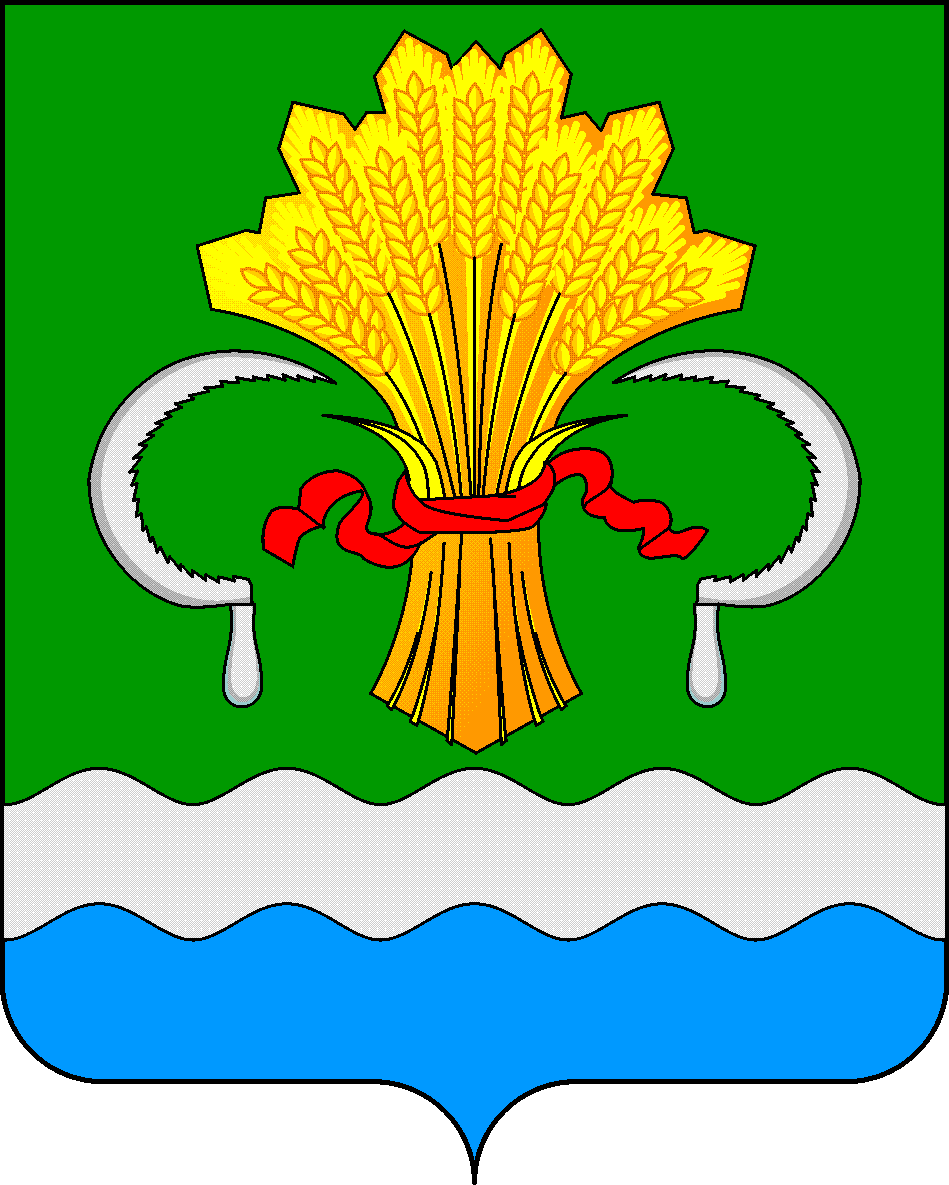 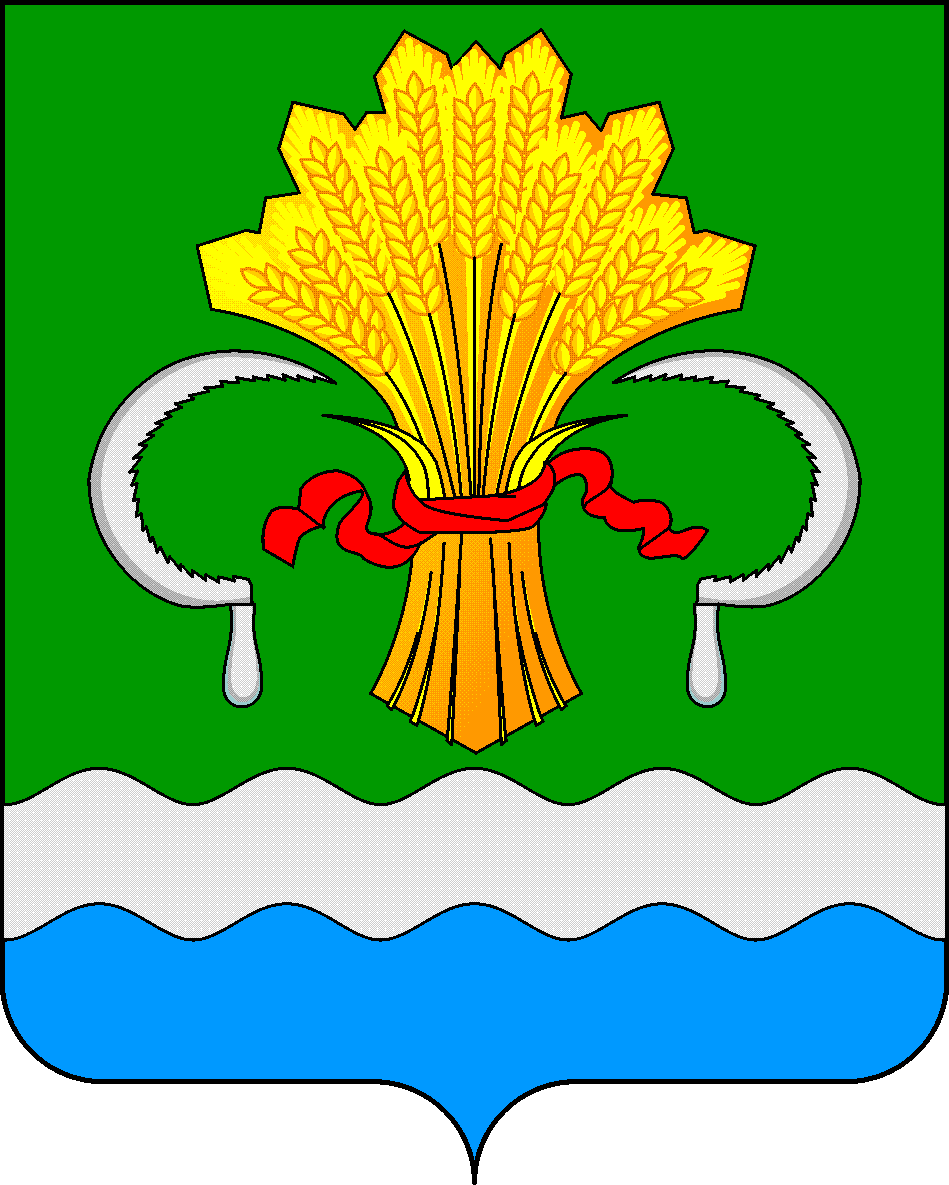  МУНИЦИПАЛЬНОГО РАЙОНА РЕСПУБЛИКИ ТАТАРСТАНул.М.Джалиля, д.23/33, г. Мамадыш, Республика Татарстан, 422190ТАТАРСТАН РЕСПУБЛИКАСЫНЫҢМАМАДЫШ МУНИЦИПАЛЬ РАЙОНЫНЫҢ БАШКАРМА КОМИТЕТЫМ.Җәлил ур, 23/33 й., Мамадыш ш., Татарстан Республикасы, 422190     Тел.: (85563) 3-15-00, 3-31-00, факс 3-22-21, e-mail: mamadysh.ikrayona@tatar.ru, www.mamadysh.tatarstan.ru     Тел.: (85563) 3-15-00, 3-31-00, факс 3-22-21, e-mail: mamadysh.ikrayona@tatar.ru, www.mamadysh.tatarstan.ru     Тел.: (85563) 3-15-00, 3-31-00, факс 3-22-21, e-mail: mamadysh.ikrayona@tatar.ru, www.mamadysh.tatarstan.ru    Постановление№ 205    Постановление№ 205                    Карарот «16»      06       2021 г.Татарстан Республикасы Мамадыш муниципаль районы башкарма комитетыЮридик адрес: 422190, ТР, Мамадыш шәһ., Муса Җәлил ур., 23/33Фактик адрес: шул укИНН: 1626008921, КПП: 162601001  Банк реквизитлары:Р/счет 40204810400000000046Татарстан Республикасы НБ бүлегеБИК 049205001Татарстан Республикасы буенча УФКның 26 нчы бүлеге (Татарстан Республикасы Мамадыш муниципаль районының Финанс-бюджет палатасы л/с 02113000770)_________________/И. М. Дәрҗеманов/мөһер урыны                                                                               ___________________/____________/  мөһер урыны№ т/бЧара төреБастыру датасы (тапшыру)саныКоэффициент (сум)Барлыгы (сумнарда)- тормышның барлык өлкәләрендә илебездә гамәлгә ашырыла торган өстенлекле илкүләм программалар турында гражданнарга мәгълүмат җиткерү;        -районда гамәлгә ашырыла торган инициативаларны һәм проектларны социаль-икътисадый үсеш өлкәсендә мәгълүмати тәэмин итү; - аерым алынган җирлектә халыкның этник гореф-гадәтләрен һәм традицияләрен үстерү;-халыкка туган якның күренекле якташлары һәм районыбыздан чыккан күренекле кеешләр турында  мәгълүмат бирү, аларны туган авылы тормышында катнаштыруга җәлеп итү;- авыл халкының иҗтимагый аңында аерым инициативалы чишелешләрнең кыйммәтләрен булдыру;- яшь буында туган җиргә мәхәббәт тәрбияләү, аның үсеше һәм чәчәк атуы өчен җаваплылык мисалы булу;- яшьләрнең «Нократ» (Вятка) район газетасы битләрендә авыл территорияләрен үстерүгә юнәлтелгән яңа креатив проектларда тулы канлы катнашуы өчен «лифт» булдыру (Нократ)Гыйнвар-декабрь374000 кв. см. 14,00523600,00- тормышның барлык өлкәләрендә илебездә гамәлгә ашырыла торган өстенлекле илкүләм программалар турында гражданнарга мәгълүмат җиткерү;        -районда гамәлгә ашырыла торган инициативаларны һәм проектларны социаль-икътисадый үсеш өлкәсендә мәгълүмати тәэмин итү; - аерым алынган җирлектә халыкның этник гореф-гадәтләрен һәм традицияләрен үстерү;- халыкка туган якның күренекле якташлары һәм районыбыздан чыккан күренекле кеешләр турында  мәгълүмат бирү, аларны туган авылы тормышында катнаштыруга җәлеп итү;- авыл халкының иҗтимагый аңында аерым инициативалы чишелешләрнең кыйммәтләрен булдыру;- яшь буында туган җиргә мәхәббәт тәрбияләү, аның үсеше һәм чәчәк атуы өчен җаваплы булу;- «Мамадыш ТВ» телеканалында «Нократ» (Вятка) район газетасы битләрендә авыл территорияләрен үстерүгә юнәлтелгән яңа креатив проектларда яшьләрнең тулысынча катнашуын тәэмин итү өчен «лифт» булдыруГыйнвар-декабрь220 мин1200,00264000,00- тормышның барлык өлкәләрендә илебездә гамәлгә ашырыла торган өстенлекле милли программалар турында гражданнарга мәгълүмат җиткерү;        -районда гамәлгә ашырыла торган инициативаларны һәм проектларны социаль-икътисадый үсеш өлкәсендә мәгълүмати тәэмин итү; - аерым алынган җирлектә халыкның этник гореф-гадәтләрен һәм традицияләрен үстерү;- халыкка туган якның күренекле якташлары һәм районыбыздан чыккан күренекле кешеләр турында  мәгълүмат бирү, аларны туган авылы тормышында катнаштыруга җәлеп итү;- авыл халкының иҗтимагый аңында аерым инициативалы чишелешләрнең кыйммәтләрен булдыру;- яшь буында туган җиргә мәхәббәт тәрбияләү, аның үсеше һәм чәчәк атуы өчен җаваплы булу;- яшьләрнең «Нократ» (Вятка) район газетасы битләрендә авыл территорияләрен үстерүгә юнәлтелгән яңа креатив проектларда тулы канлы катнашуы өчен «лифт» булдыру (Нократ дулкыннары» радиоканалында)  Гыйнвар-декабрь720 минут167,00120240,00- тормышның барлык өлкәләрендә илебездә гамәлгә ашырыла торган өстенлекле милли программалар турында гражданнарга мәгълүмат җиткерү;        -районда гамәлгә ашырыла торган инициативаларны һәм проектларны социаль-икътисадый үсеш өлкәсендә мәгълүмати тәэмин итү; - аерым алынган җирлектә халыкның этник гореф-гадәтләрен һәм традицияләрен үстерү;- халыкка туган якның күренекле якташлары һәм районыбыздан чыккан күренекле кешеләр турында  мәгълүмат бирү, аларны туган авылы тормышында катнаштыруга җәлеп итү;- авыл халкының иҗтимагый аңында аерым инициативалы чишелешләрнең кыйммәтләрен булдыру;- яшь буында туган җиргә мәхәббәт тәрбияләү, аның үсеше һәм чәчәк атуы өчен җаваплы булу;- “Нократ” (Вятка) район газетасы битләрендә авыл территорияләрен үстерүгә юнәлтелгән яңа креатив проектларда яшьләрнең тулы канлы катнашуы өчен “лифт”Гыйнвар-декабрь240 384,0092160,00Барлыгы (в сумга)1000000,00